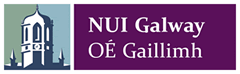 NUI Galway President’s Awards for Research Excellence 2017The aim of the President’s Awards for Research Excellence is to award the outstanding contributions of academic and research staff to excellent, relevant, and innovative research that enhances NUI Galway’s reputation at an international level.  This is the fourth year of the awards which recognise the commitment and excellence of our research community in driving innovation and research across all disciplines.Categories of AwardEarly Stage Researcher AwardRecognition of research excellence commensurate with career stageTo qualify for this category, nominees must be a contract researcher within 15 years of PhD conferring date or a Lecturer Above/Below the Bar within 15 years of PhD conferring date.Established Researcher Award Recognition of distinguished achievements/outstanding contributions at an established career stage.To qualify for this category, nominees must be a contract researcher or a Lecturer Above/Below the Bar with more than 15 years of post-PhD experience or a Senior Lecturer or Professor (irrespective of PhD conferring date, Senior Lecturers/Professors must be nominated under the Established Researcher category).Research Supervisor Award Recognition of excellent PhD supervision and the early career development of PhD students as future researchers. Within EACH category, two awards will be made each of €1,000 to support the research activity of the recipient or the continued development of excellent PhD research supervision with One award to a researcher from within the Colleges of Arts, Social Sciences, and Celtic Studies or Business, Public Policy and LawOne award to a researcher from within the Colleges of Medicine, Nursing, and Health Sciences, or Science, or Engineering and InformaticsEvaluation PanelThe assessment panel will comprise:Vice-President for Innovation and PerformanceRegistrar and Deputy-PresidentVice-President for ResearchVice-Deans for Research Dean of Graduate StudiesDirector of Planning and Institutional PlanningAn External RepresentativeEvaluation CriteriaThe Evaluation Panel will undertake an evidence-based assessment of excellence in the following areas:Nomination Process for Researcher Awards (Early Career Stage and Established)All NUI Galway employees, including contract research staff, are eligible for nomination.  An individual can only win once in a given category within a five year period.Only one award will be presented to an individual in a given year.Each nomination must be proposed by two NUI Galway staff members.An individual can only make one nomination.Self-nomination is permitted in the Researcher award category.Nominations may only be made using the official form.Failure to complete or comply with the requirements of the nomination procedure will result in withdrawal without review.All nominees must have an up-to-date IRIS profile.Nomination Process for Research Supervisor AwardsThe nominators for each application must be two students at least one of whom must be currently a registered PhD student (the second student may be a former or current student of the nominee)Students nominating their PhD supervisor must complete Part A of the application form and submit it to the Research Office by the specified deadline.  Following receipt of Part A, the Research Office will contact the Supervisor requesting him/her to Complete Part B of the application.  Part B should be completed only by invitation from the Research Office.Failure to complete or comply with the requirements will result in withdrawal of the application without review.All nominees must be NUI Galway staff members.An individual can only make one nomination. Nominations may only be made using the official form.  All nominees must have an up-to-date IRIS profileSelf-nomination is not permitted for the Research Supervisor Award.Criterion for Researcher Awards (Early or Established)Evidence SoughtResearch activity The panel will look for evidence of high-level and consistent research activity of the nominee (relative to career stage).Excellence of researchThe panel will look for evidence that the excellent research of the nominee has resulted in high impact peer-reviewed publications and national and international recognition.Impact on research field/society/economyThe panel will look for evidence that the research achievements of the nominee has provided significant impact or has greatly influenced any field in the Arts,  Humanities and Social Sciences or the Science, Technology,  Engineering or Mathematics Field.Criterion for Research SupervisorEvidence SoughtEffective Support of Research StudentsThe panel will look for evidence of effective support of research students towards the timely completion of research thesisMentoringThe panel will look for evidence that the nominee provides effective mentorship to PhD students including advising PhD students on their career goalsSupport of PhD trainingThe panel will look for evidence that the nominee encourages and supports the continued development of PhD students through skills-training, conference presentation, teaching experience, etcIntegration of postgraduate students into the research communityThe panel will look for evidence that the nominee seeks to promote the integration of PhD students into the research community